Announcements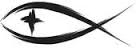 Meetings & EventsTuesday, January 17th															Trustees 7pmWednesday, January 18th														SWAT 1pmSaturday, January 21st															Card Club 2pm-4pmWednesday, January 25th														Council 7pmSunday, January 29th																Installation of OfficersSunday, January 29th																Voters MeetingPLEASE LEAVE ATTENDANCE SHEETS	Please remember to fill out the attendance sheet you will find in your bulletin and leave it on the pew when you leave today.  Even if you don’t use the attendance sheet, please leave it on the pew and the elders will collect them after the service.  The blank sheets will be reused.2023 OFFERING ENVELOPES	Your offering envelopes for 2023 are on the ledge by the mailboxes in the narthex.  Please pick yours up today.POINSETTIA PICK UP	It was wonderful to have all the poinsettias for the Christmas holiday, but now it’s time to take them home.  Each poinsettia has a stake indicating who purchased it.  Please check the poinsettias and take yours home today.SUNDAY MORNING BIBLE STUDY	We are continuing our Sunday morning Bible study on the Book of Judges today beginning at 9:30am.  Please join us for this time of fellowship and study.SWAT MEETING THIS WEEK	SWAT will be meeting on Wednesday, January 18th at 1:00pm in the afternoon.  Following the meeting, we will do some early spring cleaning tasks.  Please join us for some clean fellowship.VOTERS MEETING	We will be having a regular quarterly Voters Meeting following worship on Sunday, January 29th.  We will review the ministry reports from 2022 and plan for 2023.  Please join us for this important meeting.COMING THIS SATURDAY – “CARD CLUB”	In these winter months, we’ve decided to try and get people out for a few hours of fun to play cards here at church.  First and third Saturdays of the month, we will meet to play Pinochle and Euchre.  There will be snacks to munch on and we will even have some prizes, so plan on joining us this coming Saturday, January 21st from 2pm-4pm.INSTALLATION OF OFFICERS	We will be holding our Installation of Officers and Board Members on Sunday, January 29th during our worship service.  If you are a current or newly elected officer or board member, please walk up to the chancel rail when Pastor directs and receive the blessing for your willingness to serve in the church.2022 ANNUAL REPORT	It’s time once again to publish the Annual Report.  If you are a board chairman, please try to get these to the church office by Monday, January 30th.  A reminder that these reports need only be a summary of board activities for 2022.  Thanks for your assistance and timeliness.